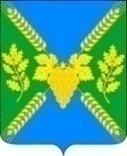 АДМИНИСТРАЦИЯ МОЛДАВАНСКОГО СЕЛЬСКОГО ПОСЕЛЕНИЯ КРЫМСКОГО РАЙОНАПОСТАНОВЛЕНИЕот  24.02.2020                                                                                                 № 28  село МолдаванскоеО приёме в муниципальную собственностьМолдаванского сельского поселения Крымского районанежилого здания  В соответствии с Федеральным законом от 6 октября 2003 года № 131-ФЗ «Об общих  принципах организации местного самоуправления в Российской Федерации», руководствуясь статьей 32 устава Молдаванского сельского поселения Крымского района, решением Совета Молдаванского сельского поселения Крымского района от 30 декабря 2019 года № 32 «О даче согласия на приём имущества из муниципальной собственности муниципального образования Крымский район в собственность Молдаванского сельского поселения Крымского района на безвозмездной основе» п о с т а н о в л я ю:1. Включить в реестр муниципального имущества и казну Молдаванского сельского поселения Крымского района нежилое помещение по адресу: Крымский район, село Молдаванское, улица 60 лет образования СССР, 23, с кадастровым номером 23:15:0813002:766, площадью 78,2 кв.м, балансовой стоимостью 14 972 (четырнадцать тысяч девятьсот семьдесят два) рубля 51 копейка.2. Постановление вступает в силу со дня его подписания.Глава Молдаванского сельского поселения                                              Крымского района                                                                                 А.Н.Шахов